                             Ministero dell’Istruzione    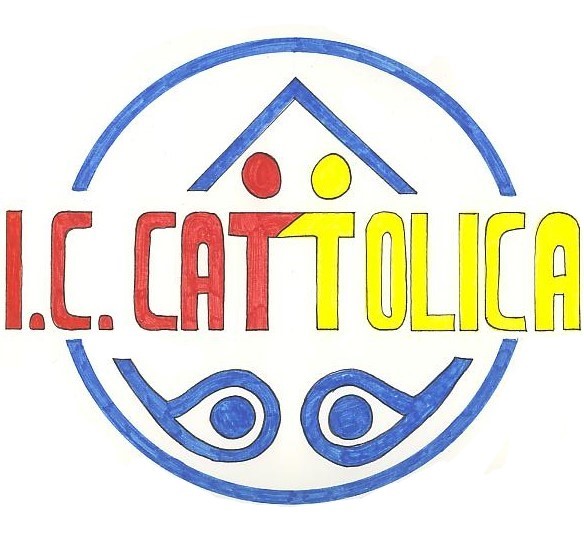 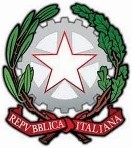 Istituto Comprensivo CattolicaVia del Partigiano, 10 Cattolica (RN) – tel. 0541962727email rnic804005@istruzione.it pec rnic804005@pec.istruzione.it sito web: www.iccattolica.edu.itC.F. 91069700408 – CODICE MECCANOGRAFICO RNIC804005 - CODICE UNIVOCO FATTURAZIONE ELETTRONICA: UFVGOD  Piano Didattico PersonalizzatoScuola primaria1. Dati dell'alunnoAnno scolastico: 	Nome e Cognome:	Nato/a il	    a 	Classe:	 Sezione: 	sede	2. DiagnosiSegnalazione diagnostica alla scuola redatta da:	dal dott. :	3. Tipologia del disturbo (dalla diagnosi)Dislessia di grado □ lieve □ medio □ severoDisgrafia di grado □ lieve □ medio □ severoDisortografia di grado □ lieve □ medio □ severoDiscalculia di grado □ lieve □ medio □ severo4. Interventi educativo-riabilitativi extrascolasticiLogopedia        Tempi: 	Tutor      Tempi:	     Modalità di lavoro:	5. Osservazioni delle abilità strumentali e informazioni utili desumibili dalla diagnosi o da un'osservazione sistematica dell'alunno.Lettura:stentatalentacon sostituzioni (legge una parola per un'altra)con scambio di grafemi (b-p, b-d, f-v, r-l, q-p, a-e)Scritturalentanormalevelocesolo in stampato maiuscolo o minuscolo Difficoltà ortografiche:errori fonologici (omissioni, sostituzioni, omissioni/aggiunte, inversioni, scambio grafemi b-p, b-d, f-v, r-l, q-p, a-e)errori non fonologici (fusioni illegali, raddoppiamenti, accenti, scambio di grafema omofono, non omografo)errori fonetici (scambio di suoni, inversioni, migrazioni, omissioni, inserzioni...)difficoltà a comporre testi (personali, descrittivi, narrativi, argomentativi,...)difficoltà nel seguire la dettaturadifficoltà nella copia (lavagna/testo o testo/testo.)difficoltà grammaticali e sintatticheproblemi di lentezza nello scrivereproblemi di realizzazione e regolarità del tratto graficoCalcolodifficoltà nel ragionamento logicoerrori di processamento numerico (difficoltà nel leggere e scrivere i numeri, negli aspetti cardinali e ordinali e nella corrispondenza tra numero e quantità)difficoltà di uso degli algoritmi di base del calcolo (scritto e a mente)scarsa comprensione del testo in un problemaProprietà linguisticadifficoltà di esposizione orale e di organizzazione del discorso (difficoltà nel riassumere dati ed argomenti)difficoltà o confusione nel ricordare nomi e date 6. Caratteristiche del processo di apprendimentoEventualmente desumibili dalla diagnosi o da un'osservazione sistematica dell 'alunnolentezza ed errori nella lettura cui può conseguire difficoltà nella comprensione del testo;difficoltà nei processi di automatizzazione della letto-scrittura che rende difficile o impossibile eseguire contemporaneamente due procedimenti (ascoltare e scrivere, ascoltare e seguire sul testo);difficoltà nell'espressione della lingua scritta. Disortografia e disgrafia;difficoltà nel recuperare rapidamente dalla memoria nozioni già acquisite e comprese, cui consegue difficoltà e lentezza nell'esposizione durante le interrogazioni;difficoltà nella lingua straniera (comprensione, lettura e scrittura);scarse capacità di concentrazione prolungata;facile stancabilità e lentezza nei tempi di recupero.Difficoltà nel memorizzare:tabelline, formule, algoritmi, forme grammaticalisequenze e procedurecategorizzazioni, nomi dei tempi verbali, nomi delle strutture grammaticali italiane e straniere...Nello svolgimento di un compito assegnato a scuola:Grado di autonomia: □ insufficiente □ scarso □ buono □ ottimoricorre all'aiuto dell'insegnante per ulteriori spiegazioniricorre all'aiuto di un compagnoutilizza strumenti compensativiPunti di forza dell'alunno/a:Strategie didattiche da mettere in atto:consolidamento didattico individualerecupero didattico individualelavoro di gruppo in laboratoriolavoro in piccoli gruppi (cooperative learning)lavoro sulla conoscenza dei disturbi specifici dell'apprendimento (in classe)7. Patto di corresponsabilità educativa previsto dal D.P.R. 21 novembre 2007, n. 235In base alla programmazione di classe ogni docente disciplinare specifica di seguito, facendo riferimento alle tabelle A, B e C le misure dispensative, gli strumenti compensativi, le modalità di verifica e i criteri di valutazione adottati per l'anno scolastico in corso.Parte compilata con la collaborazione dei genitori ai fini di una conoscenza più approfondita e completa della situazione dell'alunno.Autostima dell'alunno/a□	nulla o scarsa   □ sufficiente    □ buona   □ esagerata Nello svolgimento dei compiti a casaStrategie utilizzate nello studio:sottolinea, identifica parole-chiave, fa schemi e/o mappe autonomamente...utilizza schemi e/o mappe fatte da altri (insegnanti, tutor, genitori...)elabora il testo scritto al computer, utilizzando il correttore ortografico e/o la sintesi vocale....Grado di autonomia dell'alunno/a:□	insufficiente    □ scarso       □ buono        □ ottimoEventuali aiuti:ricorre all'aiuto di un tutorricorre all'aiuto di un genitorericorre all'aiuto di un compagnoutilizza strumenti compensativiStrumenti da utilizzare a casa:strumenti informatici (pc, videoscrittura con correttore ortografico)tecnologia di sintesi vocaletesti semplificati e/o ridottifotocopieschemi e mappeappunti scritti al pcregistrazioni digitalimateriali multimediali (video, simulazioni.)testi con immagini strettamente attinenti al testotesti adattati con ampie spaziature e interlineeIl presente Piano Didattico Personalizzato è stato concordato e redatto in data ______  da __________________________________NB: In caso di esame di stato, gli strumenti adottati andranno indicati nel documento di fine anno (nota MPI n 1787/05 - MPI maggio 2007) in cui il Consiglio di Classe dovrà indicare modalità, tempi e sistema valutativo previsti.DisciplinaMisure dispensative concordateStrumenti compensativiModalità di verifica e criteri di valutazioneAMISURE DISPENSATIVE (legge 170/10 e linee guida 12/07/11) E INTERVENTI DI INDIVIDUALIZZAZIONE1.Dispensa dalla presentazione dei quattro caratteri di scrittura nelle prime fasi dell'apprendimento (corsivo maiuscolo e minuscolo, stampato maiuscolo e minuscolo)2.Dispensa dall'uso del corsivo3.Dispensa dall'uso dello stampato minuscolo4.Dispensa dalla scrittura sotto dettatura di testi e/o appunti5.Dispensa dal ricopiare testi o espressioni matematiche dalla lavagna6.Dispensa dallo studio mnemonico delle tabelline, delle forme verbali, delle poesie (in quanto vi è una notevole difficoltà nel ricordare nomi, termini tecnici e definizioni)7.Dispensa dalla lettura ad alta voce in classe8.Dispensa dai tempi standard (prevedendo, ove necessario, una riduzione delle consegne senza modificare gli obiettivi)9.Dispensa da un eccessivo carico di compiti con riadattamento e riduzione delle pagine da studiare, senza modificare gli obiettivi10.Dispensa dalla sovrapposizione di compiti e interrogazioni delle varie materie evitando possibilmente di richiedere prestazioni nelle ultime ore11.Dispensa parziale dallo studio della lingua straniera in forma scritta, che verrà valutata in percentuale minore rispetto all'orale non considerando errori ortografici e di spelling12.Integrazione dei libri di testo con appunti su supporto registrato, digitalizzato o cartaceo stampato (font "senzagrazie": Arial, Trebuchet, Verdana carattere 1214 interlinea 1,5/2) ortografico, sintesi vocale, mappe, schemi, formulari13.Nella videoscrittura rispetto e utilizzo dei criteri di accessibilità: Font "senza grazie" (Arial, Trebuchet, Verdana), carattere 14-16, interlinea 1,5/2, spaziatura espansa, testo non giustificato.14.Elasticità nella richiesta di esecuzione dei compiti a casa, per i quali si cercherà di istituire un produttivo rapporto scuola-famiglia (tutor)15.AltroBSTRUMENTI COMPENSATIVI (legge 170/10 e linee guida 12/07/11)1.Utilizzo di programmi di video-scrittura con correttore ortografico (possibilmente vocale) per l'italiano e le lingue straniere, con tecnologie di sintesi vocale (in scrittura e lettura)2.Utilizzo del computer fornito di stampante e scanner con OCR per digitalizzare i testi cartacei3.Utilizzo della sintesi vocale in scrittura e lettura (se disponibile, anche per le lingue straniere)4.Utilizzo di risorse audio (file audio digitali, audiolibri...).5.Utilizzo del registratore digitale per uso autonomo6.Utilizzo di libri e documenti digitali per lo studio o di testi digitalizzati con OCR7.Utilizzo, nella misura necessaria, di calcolatrice con foglio di calcolo (possibilmente calcolatrice vocale) o ausili per il calcolo (linee dei numeri cartacee e non)8.Utilizzo di schemi e tabelle, elaborate dal docente e/o dall'alunno, di grammatica (es. tabelle delle coniugazioni verbali...) come supporto durante compiti e verifiche9.Utilizzo di tavole, elaborate dal docente e/o dall'alunno, di matematica (es. formulari...) e di schemi e/o mappe delle varie discipline scientifiche come supporto durante compiti e verifiche10.Utilizzo di mappe e schemi (elaborate dal docente e/o dallo studente per sintetizzare e strutturare le informazioni) durante l'interrogazione, eventualmente anche su supporto digitalizzato (video presentazione), per facilitare il recupero delle informazioni e migliorare l'espressione verbale11.Utilizzo di diagrammi di flusso delle procedure didattiche12.Utilizzo di altri linguaggi e tecniche (ad esempio il linguaggio iconico e i video...) come veicoli che possono sostenere la comprensione dei testi e l'espressione13.Utilizzo di dizionari digitali su computer (cd rom, risorse on line)14.Utilizzo di software didattici e compensativi (free e/o commerciali) specificati nella tabella degli obiettivi15.Utilizzo di quaderni con righe e/o quadretti speciali16.Utilizzo di impugnatori facili per la corretta impugnatura delle penne17.Altro CModalità di verifica e criteri di valutazione (legge 170/10 e linee guida 12/07/11)1.Dispensa dai tempi standard (prevedendo, ove necessario, una riduzione delle consegne senza modificare gli obiettivi)2.Dispensa parziale dallo studio della lingua straniera in forma scritta, che verrà valutata in percentuale minore rispetto all'orale non considerando errori ortografici e di spelling3.Accordo sulle modalità e i tempi delle verifiche scritte con possibilità di utilizzare più supporti (videoscrittura, correttore ortografico, sintesi vocale)4.Accordo sui tempi e sui modi delle interrogazioni su parti limitate e concordate del programma, evitando di spostare le date fissate5.Nelle verifiche, riduzione e adattamento del numero degli esercizi senza modificare gli obiettivi non considerando errori ortografici6.Nelle verifiche scritte, utilizzo di domande a risposta multipla e (con possibilità di completamento e/o arricchimento con una discussione orale) riduzione al minimo delle domande a risposte aperte7.Lettura delle consegne degli esercizi e/o fornitura, durante le verifiche, di prove su supporto digitalizzato leggibili dalla sintesi vocale8.Parziale sostituzione o completamento delle verifiche scritte con prove orali consentendo l'uso di schemi riadattati e/o mappe durante l'interrogazione9.Valutazione dei procedimenti e non dei calcoli nella risoluzione dei problemi10.Valutazione del contenuto e non degli errori ortografici11.Lingua straniera, valutazione con maggior peso nelle prove orali12.AltroNome e Cognome (in stampatello)FIRMAFAMIGLIAFAMIGLIADOCENTIDOCENTIDOCENTIDOCENTIDOCENTIDOCENTIDOCENTIDOCENTIDOCENTIDOCENTIDOCENTIDOCENTIDOCENTIDOCENTIDIRIGENTE SCOLASTICOREFERENTE DSA